Міністерство освіти і науки УкраїниНіжинський державний університет імені Миколи ГоголяФакультет філології, історії та політико-юридичних наукКафедра української мови,  методики її навчання та перекладуГлухівський національний педагогічний університетімені Олександра ДовженкаКафедра української мови, літератури та методики навчання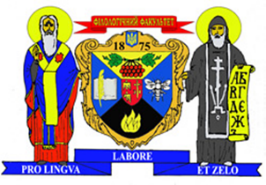 Інформаційний листШАНОВНІ СТУДЕНТИ, АСПІРАНТИ ТА МОЛОДІ ВЧЕНІ!Запрошуємо вас до участі у Всеукраїнській науково-практичній інтернет-конференції «Арватівські читання – 2023», присвяченій 95-річчю від дня народження академіка Ф. С. Арвата, яка  відбудеться 17 травня 2023 року в Ніжинському державному університеті імені Миколи Гоголя Плануємо роботу за такими напрямами:Актуальні проблеми мовознавства.Інновації в методиці навчання мови та літератури.Перекладознавство в контексті міжкультурної комунікації.Сучасні літературознавчі студії.За результатами конференції буде укладено електронний збірник тез доповідей Всеукраїнської науково-практичної інтернет-конференції «Арватівські читання – 2023».Умови участі в конференціїДля участі в конференції просимо до 07 травня 2023 року надіслати на електронну адресу кандидата філологічних наук кафедри української мови,  методики її навчання та перекладу Петрик Олени Михайлівни (е-mail: petrykhelena2000@gmail.com; тел.: 098 847 41 18) такі матеріали:1.	Заявку на участь у роботі конференції за поданою далі формою, указавши напрям роботи конференції (файл із назвою «Прізвище автора_номер секції_Заявка.doc», наприклад: Андрієць О. М._1_Заявка.doc).У заявці вказати прізвище, ім’я, по батькові учасника /учасниці, курс, факультет, навчальний заклад, тему доповіді, наприклад:Андрієць Ольга Миколаївна, магістрантка 1-го курсу факультету філології, історії та політико-юридичних наук Ніжинського державного університету імені Миколи ГоголяМовний образ моря в поезії Лесі УкраїнкиЕлектронний варіант тез доповіді (файл із назвою «Прізвище автора_номер секції_Тези.doc», наприклад: Андрієць О. М._1_Тези.doc).Матеріали конференції (електронний варіант програми, збірника тез доповідей та сертифікатів) будуть розміщені на вебсторінці факультету філології, історії та політико-юридичних наук Ніжинського державного університету імені Миколи Гоголя (http://www.ndu.edu.ua/).Вимоги до оформлення тезОбсяг тез наукової доповіді – до 3-х сторінок формату А 4 (разом зі списком літератури).Технічні параметри: Електронна версія має бути файлом  версії Microsoft Word (розширення *.doc, .docx). Гарнітура – Times New Roman, кегль – 14 pt; береги: верхній, нижній, лівий – 20 мм, правий – 10 мм; міжрядковий інтервал – 1,0; абзацний відступ – 10 мм; сторінки без нумерації; переносів і приміток не застосовувати. Структура тез і параметри форматування елементів: індекс УДК – ліворуч на першому рядку світлим прямим накресленням; прізвище та ініціали автора (напівгрубим накресленням), курс і назва факультету (інституту) – прямим накресленням у другому рядку з вирівнюванням ліворуч;прізвище та ініціали наукового керівника (напівгрубим накресленням), науковий ступінь, посада – прямим накресленням у третьому рядку з вирівнюванням ліворуч;освітній заклад – світлим курсивом у наступному рядку з вирівнюванням ліворуч;назва тез – через інтервал посеред рядка великими літерами напівгрубого накреслення; основний текст тез – через інтервал на сторінці світлим прямим накресленням з абзацними відступами;аналізований ілюстративний матеріал виділяти курсивом, за потреби – напівгрубим курсивом;підзаголовок Література – через інтервал після тез посеред рядка  напівгрубим накресленням; список літератури – в алфавітному порядку з абзацними відступами; оформлення переліку джерел за ДСТУ 8302:2015;покликання на використані джерела в тексті – у квадратних дужках із зазначенням номера джерела в переліку літератури, то́му й сторінки, напр.: [2, с. 30], [4, т. 8, с. 416];нерозривний відступ (Ctrl + Shift + відступ) ставити :між ініціалами та прізвищем (напр.: Ф. С. Арват);після географічних скорочень (м. Ніжин);між знаками номера (№) та параграфа (§) й числами; у покликаннях на літературу [14, с. 60];між числами й одиницями виміру (20 кг), а також датами (ХХ ст., 2020 р.);чітко розрізняти знаки: дефіс (-) і тире (–) («Ctrl + знак мінуса»).Зразок оформлення тезУДК 811.161.2’373.7Андрієць О. М., магістрантка 1-го курсу факультету філології, історії та політико-юридичних наук Науковий керівник – Соловей М. С., кандидат філологічних наук, доцент кафедри української мови, методики її навчання та перекладу (Ніжинський державний університет імені Миколи Гоголя)МОВНИЙ ОБРАЗ МОРЯ В ПОЕЗІЇ ЛЕСІ УКРАЇНКИПостановка наукової проблеми та її актуальність.Короткий аналіз досліджень цієї проблеми.Мета (завдання) наукової роботи.Формулювання основних результатів власного дослідження.Висновки та перспективи дослідження.Література……… Автори відповідають за точність викладених фактів, цитат і покликань, а також за дотримання академічної доброчесності та авторських прав. Усі матеріали будуть опубліковані в авторській редакції, без редагування.  У випадку виявлення плагіату чи порушення правил оформлення тези будуть відхилені.Зі щирою повагою, надією на плідну співпрацю,                                            сердечними побажаннями миру й перемоги – оргкомітет Арватівських читань – 2023  